โรงเรียนสาธิตมหาวิทยาลัยราชภัฏสวนสุนันทา(ประถม)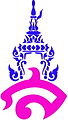 แผนการจัดการเรียนรู้กลุ่มสาระการเรียนรู้สังคมฯ วิชาประวัติศาสตร์  ชั้นประถมศึกษาปีที่ 5หน่วยการเรียนรู้ที่  3  เรื่อง อยุธยาและธนบุรี บทที่ 1 อยุธยาเมืองเก่าบทที่ 2 พัฒนาการสมัยธนบุรี  บทที่ 3 ภูมิปัญญาไทยภาคเรียน 2 ปีการศึกษา 2564   เวลา 30 ชั่วโมง      อาจารย์ผู้สอน  นางสาวแคทธียา  เจริญสุข1. มาตรฐานการเรียนรู้/ตัวชี้วัด ส 4.3 	ป.5/1 อธิบายพัฒนาการของอาณาจักรอยุธยาและธนบุรีโดยสังเขป ป.5/2 อธิบายปัจจัยที่ส่งเสริมความเจริญรุ่งเรืองทางเศรษฐกิจ และการปกครองของ อาณาจักรอยุธยา ป.5/3 บอกประวัติและผลงานของบุคคลส าคัญสมัยอยุธยาและธนบุรีที่น่าภาคภูมิใจ 2. สาระสำคัญ/ความคิดรวบยอด อยุธยาเป็นอาณาจักรที่มีความมั่นคงและเจริญรุ่งเรืองทางเศรษฐกิจ และการปกครอง เนื่องจากมีปัจจัยที่ เหมาะสม นอกจากนั้นบรรพบุรุษไทยในสมัยอยุธยามีประวัติและผลงานที่สร้างความภาคภูมิใจแก่คนรุ่นหลัง 3. สาระการเรียนรู้ 3.1 สาระการเรียนรู้แกนกลาง 1) การสถาปนาอาณาจักรอยุธยาโดยสังเขป 2) ปัจจัยที่ส่งเสริมความเจริญรุ่งเรืองทางเศรษฐกิจ และการปกครองของอาณาจักรอยุธยา 3) พัฒนาการของอาณาจักรอยุธยาด้านการเมืองการปกครอง และเศรษฐกิจ โดยสังเขป 4) ผลงานของบุคคลส าคัญในสมัยอยุธยา เช่น สมเด็จพระรามาธิบดีที่ 1 สมเด็จพระบรมไตรโลกนาถ สมเด็จพระนเรศวรมหาราช สมเด็จพระนารายณ์มหาราช ชาวบ้านบางระจัน 3.2 สาระการเรียนรู้ท้องถิ่น (พิจารณาตามหลักสูตรสถานศึกษา) 4. สมรรถนะส าคัญของผู้เรียน 4.1 ความสามารถในการคิด 1) ทักษะการรวบรวมข้อมูล 2) ทักษะการวิเคราะห์ 3) ทักษะการตีความ 4) ทักษะการสรุปลงความเห็น 5) ทักษะการหาแบบแผน 4.2 ความสามารถในการใช้ทักษะชีวิต5. คุณลักษณะอันพึงประสงค์ 1. มีวินัย2. มีความรับผิดชอบ 3. มุ่งมั่นในการท างาน 4. รักความเป็นไทย6. ชิ้นงาน/ภาระงาน (รวบยอด) ป้ายนิเทศ เรื่อง อยุธยาเมืองเก่า 7. การวัดและการประเมินผล 7.1 การประเมินก่อนเรียน - ตรวจแบบทดสอบก่อนเรียน หน่วยการเรียนรู้ที่ 5 เรื่อง อยุธยาเมืองเก่า 7.2 การประเมินระหว่างการจัดกิจกรรมการเรียนรู้ 1) ตรวจใบงานที่ 1.1 เรื่อง ปัจจัยที่ส่งเสริมความเจริญรุ่งเรืองทางเศรษฐกิจและการเมืองการปกครอง2) ตรวจใบงานที่ 2.1 เรื่อง การเมืองการปกครองสมัยอยุธยา 3) ตรวจใบงานที่ 3.1 เรื่อง ระบบเศรษฐกิจสมัยอยุธยา 4) ตรวจใบงานที่ 3.2 เรื่อง พัฒนาการด้านเศรษฐกิจสมัยอยุธยา 5) ตรวจใบงานที่ 4.1 เรื่อง ผลงานของสมเด็จพระรามาธิบดีที่ 1 6) ตรวจใบงานที่ 6.1 เรื่อง ผลงานของสมเด็จพระนเรศวรมหาราช 7) ตรวจใบงานที่ 8.1 เรื่อง ผลงานของชาวบ้านบางระจัน 8) ตรวจแบบบันทึกการอ่าน 9) ประเมินการนำเสนอผลงาน 10) สังเกตพฤติกรรมการทำงานรายบุคคล 11) สังเกตพฤติกรรมการทำงานกลุ่ม 12) สังเกตคุณลักษณะอันพึงประสงค์ 7.3 การประเมินหลังเรียน - ตรวจแบบทดสอบหลังเรียน หน่วยการเรียนรู้ที่ 5 เรื่อง อยุธยาเมืองเก่า 7.4 การประเมินชิ้นงาน/ภาระงาน (รวบยอด) 	- ตรวจป้ายนิเทศ เรื่อง อยุธยาเมืองเก่า 8. กิจกรรมการเรียนรู้  นักเรียนทำแบบทดสอบก่อนเรียน หน่วยการเรียนรู้ที่ 5 เรื่อง อยุธยาเมืองเก่าเรื่องที่ 1 ปัจจัยที่ส่งเสริมความรุ่งเรืองทางเศรษฐกิจและการเมืองการปกครอง 		เวลา 1-2 ชั่วโมง วิธีสอนแบบสืบเสาะหาความรู้ (Inquiry Method : 5E) ขั้นที่ 1 กระตุ้นความสนใจ (Engage) 1. ครูเล่าความเป็นมาของอาณาจักรอยุธยาให้นักเรียนเกิดความสนใจใคร่รู้ 2. นักเรียนร่วมกันแสดงความคิดเห็นว่า เพราะเหตุใดอาณาจักรอยุธยา จึงมีความเจริญรุ่งเรืองทางด้าน เศรษฐกิจและการเมืองการปกครองเป็นอย่างมาก ขั้นที่ 2 สำรวจค้นหา (Explore) : เทคนิคการต่อเรื่องราว (Jigsaw) 1. ครูแบ่งนักเรียนเป็นกลุ่ม กลุ่มละ 4 คน คละกันตามความสามารถ แล้วให้สมาชิกแต่ละกลุ่มกำหนด หมายเลขประจำตัวเป็น 1-4 เรียกว่า กลุ่มบ้าน จากนั้นให้นักเรียนที่มีหมายเลขเดียวกันมารวมกันเป็น กลุ่มใหม่ เรียกว่า กลุ่มผู้เชี่ยวชาญ 2. สมาชิกในกลุ่มผู้เชี่ยวชาญร่วมกันศึกษาความรู้เรื่อง ปัจจัยที่ส่งเสริมความเจริญรุ่งเรืองทางเศรษฐกิจ และการเมืองการปกครองของอาณาจักรอยุธยา จากหนังสือเรียน ห้องสมุด และแหล่งข้อมูล สารสนเทศ ตามประเด็นที่ครูกำหนด ขั้นที่ 3 อธิบายความรู้ (Explain) : เทคนิคการต่อเรื่องราว (Jigsaw) 1. สมาชิกในแต่ละกลุ่มร่วมกันอภิปรายว่า ปัจจัยที่กลุ่มได้ศึกษาและรวบรวมข้อมูลนั้น เป็นปัจจัยที่มีความสำคัญ ในการส่งเสริมความเจริญรุ่งเรืองทางเศรษฐกิจและการเมืองการปกครองของอาณาจักร อยุธยาอย่างไร 2. นักเรียนแต่ละกลุ่มร่วมกันสรุปผลการอภิปราย จากนั้นให้นักเรียนกลุ่มผู้เชี่ยวชาญแยกย้ายกันกลับเข้าสู่กลุ่มบ้าน เพื่ออธิบายความรู้ที่ได้ศึกษาและปฏิบัติกิจกรรมให้สมาชิกในกลุ่มบ้านฟัง ขั้นที่ 4 ขยายความเข้าใจ (Expand) นักเรียนแต่ละกลุ่มร่วมกันทำใบงานที่ 1.1 เรื่อง ปัจจัยที่ส่งเสริมความเจริญรุ่งเรืองทางเศรษฐกิจและการเมืองการปกครอง ขั้นที่ 5 ตรวจสอบผล (Evaluate) 1. นักเรียนแต่ละกลุ่มส่งตัวแทนออกมานำเสนอใบงานที่ 1.1 โดยครูและเพื่อนกลุ่มอื่นร่วมกันตรวจความ ถูกต้อง 2. ครูและนักเรียนร่วมกันสรุปปัจจัยที่ส่งเสริมความเจริญรุ่งเรืองทางเศรษฐกิจและการเมืองการปกครองของอาณาจักรอยุธยาเรื่องที่ 2 พัฒนาการด้านการเมืองการปกครอง 						เวลา 1 ชั่วโมง วิธีสอนโดยการจัดการเรียนรู้แบบร่วมมือ : เทคนิคคู่คิดสี่สหาย ขั้นนำเข้าสู่บทเรียน 1. ครูให้นักเรียนช่วยกันยกตัวอย่างพระนามของพระมหากษัตริย์ในสมัยอยุธยา แล้วช่วยกันเรียงลำดับให้ ถูกต้อง 2. ครูให้นักเรียนยกตัวอย่างการจัดการปกครองของพระมหากษัตริย์ในสมัยอยุธยาที่นักเรียนประทับใจ 1 พระองค์ จากนั้นครูสุ่มเรียกนักเรียน 1-2 คน ออกมาเล่าให้เพื่อนฟัง 3. ครูอธิบายให้นักเรียนเข้าใจเกี่ยวกับลักษณะของการปกครองที่มีความเชื่อมโยงกับสังคม ขั้นสอน 1. นักเรียนรวมกลุ่มเดิมเพื่อร่วมกันศึกษาความรู้เรื่อง พัฒนาการด้านการเมืองการปกครองสมัยอยุธยาจากหนังสือเรียน ห้องสมุด และแหล่งข้อมูลสารสนเทศ 2. สมาชิกในกลุ่มผลัดกันอธิบายลักษณะการเมืองการปกครองในระยะที่ 1 ระยะที่ 2 และระยะที่ 3 3. ครูให้ตัวแทนนักเรียนแต่ละกลุ่มออกมาจับสลากหมายเลข เพื่อส่งตัวแทนกลุ่มออกมาอธิบาย พัฒนาการด้านการเมืองการปกครองสมัยอยุธยาตามระยะที่จับสลากได้ 4. นักเรียนแต่ละกลุ่มร่วมกันทำใบงานที่ 2.1 เรื่อง การเมืองการปกครองสมัยอยุธยา โดยให้สมาชิกแต่ละคนในกลุ่มหาคำตอบในใบงานด้วยตนเองจนครบทุกข้อ จากนั้นจับคู่กับเพื่อนในกลุ่มผลัดกันอธิบายคำตอบของตนเองให้เพื่อนฟัง (นักเรียนอีกคู่หนึ่งก็ปฏิบัติกิจกรรมเช่นเดียวกัน) 5. สมาชิกรวมกลุ่ม 4 คนตามเดิม ผลัดกันอธิบายคำตอบของคู่ตนเองให้เพื่อนอีกคู่หนึ่งฟัง และสรุปคำตอบที่เป็นมติของกลุ่ม แล้วบันทึกคำตอบลงในใบงานที่ 2.1 เสร็จแล้วนำส่งครูตรวจ ขั้นสรุป นักเรียนและครูร่วมกันสรุปพัฒนาการด้านการเมืองการปกครองสมัยอยุธยาเรื่องที่ 3 พัฒนาการด้านเศรษฐกิจ 							เวลา 1-2 ชั่วโมงวิธีสอนแบบสืบเสาะหาความรู้ (Inquiry Method : 5E)ขั้นที่ 1 กระตุ้นความสนใจ (Engage) 1. ครูตั้งประเด็นคำถามให้นักเรียนตอบ หรือแสดงความคิดเห็นเกี่ยวกับสินค้าส่งออกของไทยในปัจจุบันและสมัยอยุธยา 2. ครูยกตัวอย่างสินค้าส่งออกที่สำคัญในสมัยอยุธยา และอธิบายปัจจัยสำคัญที่ส่งผลให้อาณาจักรมีความมั่งคั่งและเจริญรุ่งเรือง ขั้นที่ 2 สำรวจค้นหา (Explore) 1. นักเรียนรวมกลุ่มเดิมเพื่อร่วมกันศึกษาและสืบค้นข้อมูล เรื่อง พัฒนาการด้านเศรษฐกิจสมัยอยุธยา จากหนังสือเรียน ห้องสมุด และแหล่งข้อมูลสารสนเทศ แล้วบันทึกลงในแบบบันทึกการอ่าน 2. สมาชิกในแต่ละกลุ่มวางแผนการทำงานร่วมกัน และแบ่งหน้าที่ให้กับสมาชิกในกลุ่มตามความ เหมาะสม ขั้นที่ 3 อธิบายความรู้ (Explain) 1. นักเรียนแต่ละกลุ่มน าผลการศึกษาและสืบค้นข้อมูล เรื่อง พัฒนาการด้านเศรษฐกิจสมัยอยุธยามาผลัดกันอธิบายลักษณะของเศรษฐกิจในสมัยอยุธยา 2. นักเรียนร่วมกันอภิปรายความรู้ในประเด็นที่ครูกำหนด จากนั้นครูแสดงความคิดเห็นหรืออธิบาย ความรู้เพิ่มเติม 3. นักเรียนแต่ละกลุ่มร่วมกันทำใบงานที่ 3.1 เรื่อง ระบบเศรษฐกิจสมัยอยุธยา เมื่อทำเสร็จแล้วให้สมาชิกร่วมกันตรวจสอบความถูกต้องของใบงานก่อนนำส่งครู ขั้นที่ 4 ขยายความเข้าใจ (Expand) นักเรียนทำใบงานที่ 3.2 เรื่อง พัฒนาการด้านเศรษฐกิจสมัยอยุธยา เมื่อทำเสร็จแล้วให้ตรวจสอบความถูกต้อง ขั้นที่ 5 ตรวจสอบผล (Evaluate) 1. ครูและนักเรียนร่วมกันเฉลยคำตอบในใบงานที่ 3.2 จากนั้นครูชมเชยนักเรียนที่ทำใบงานได้ถูกต้องทุกข้อ 2. ครูและนักเรียนร่วมกันสรุประบบเศรษฐกิจ และพัฒนาการด้านเศรษฐกิจสมัยอยุธยาเรื่องที่ 4 ผลงานของบุคคลส าคัญในสมัยอยุธยา : สมเด็จพระรามาธิบดีที่ 1 		เวลา 1 ชั่วโมง วิธีสอนโดยเน้นกระบวนการ : กระบวนการสร้างเจตคติขั้นที่ 1 สังเกต ครูนำบัตรภาพอนุสาวรีย์สมเด็จพระรามาธิบดีที่ 1 (พระเจ้าอู่ทอง) มาให้นักเรียนดู แล้วแสดงความคิดเห็นว่าสมเด็จพระรามาธิบดีที่ 1 (พระเจ้าอู่ทอง) มีความสำคัญอย่างไรต่อกรุงศรีอยุธยา ขั้นที่ 2 วิเคราะห์ 1. นักเรียนรวมกลุ่มเดิมเพื่อร่วมกันศึกษาความรู้เรื่อง ผลงานของบุคคลสำคัญในสมัยอยุธยา : สมเด็จ พระรามาธิบดีที่ 1 (พระเจ้าอู่ทอง) จากหนังสือเรียน 2. ครูให้นักเรียนร่วมกันยกตัวอย่างพระราชกรณียกิจสำคัญของสมเด็จพระรามาธิบดีที่ 1 (พระเจ้าอู่ทอง) ด้านการสร้างความมั่นคงแก่บ้านเมือง พร้อมทั้งแสดงเหตุผลประกอบ 3. สมาชิกแต่ละกลุ่มร่วมมือกันทำใบงานที่ 4.1 เรื่อง ผลงานของสมเด็จพระรามาธิบดีที่ 1 ตัวแทนแต่ ละกลุ่มผลัดกันนำเสนอใบงานที่ 4.1 โดยมีครูตรวจสอบความถูกต้อง ขั้นที่ 3 สรุป นักเรียนร่วมกันสรุปข้อคิดที่ได้จากการศึกษาประวัติและผลงานสำคัญของสมเด็จพระรามาธิบดีที่ 1 (พระ เจ้าอู่ทอง)เรื่องที่ 5 ผลงานของบุคคลสำคัญในสมัยอยุธยา : สมเด็จพระบรมไตรโลกนาถ 		เวลา 1 ชั่วโมง วิธีสอนโดยเน้นกระบวนการ : กระบวนการสร้างความตระหนักขั้นที่ 1 สังเกต 1. ครูถามนักเรียนว่า หากนักเรียนอยู่ในสมัยการปกครองของสมเด็จพระบรมไตรโลกนาถที่มีการกำหนดศักดินาในสังคม นักเรียนคิดว่า ตนเองจะอยู่ในชนชั้นใด พร้อมอธิบายเหตุผลประกอบ 2. ครูอธิบายเชื่อมโยงให้นักเรียนสังเกตถึงความสอดคล้องของการเมืองการปกครอง และการกำหนดศักดินาของคนในสังคมสมัยกรุงศรีอยุธยา ขั้นที่ 2 วิเคราะห์วิจารณ์ 1. นักเรียนรวมกลุ่มเดิมเพื่อร่วมกันศึกษาความรู้เรื่อง ผลงานของบุคคลสำคัญในสมัยอยุธยา : สมเด็จ พระบรม- ไตรโลกนาถ จากหนังสือเรียน 2. ครูกำหนดประเด็นให้นักเรียนแต่ละกลุ่มร่วมกันวิเคราะห์ วิจารณ์เพื่อหาคำตอบในประเด็นที่กำหนด 3. นักเรียนแต่ละกลุ่มร่วมกันสรุปผลการวิเคราะห์ วิจารณ์ในแต่ละประเด็น จากนั้นตัวแทนแต่ละกลุ่ม ออกมาสรุปผลที่หน้าชั้นเรียน โดยมีครูตรวจสอบความถูกต้อง และให้ข้อเสนอแนะเพิ่มเติม ขั้นที่ 3 สรุป นักเรียนร่วมกันสรุปข้อคิดที่ได้จากการศึกษาประวัติและผลงานสำคัญของสมเด็จพระบรมไตรโลกนาถเรื่องที่ 6 ผลงานของบุคคลส าคัญในสมัยอยุธยา : สมเด็จพระนเรศวรมหาราช 		เวลา 1 ชั่วโมง วิธีสอนโดยเน้นกระบวนการ : กระบวนการกลุ่ม ขั้นนำเข้าสู่บทเรียน 1. ครูนำบัตรภาพหมายเลข 1 และ 2 มาให้นักเรียนดู แล้วให้นักเรียนเล่าเหตุการณ์คร่าวๆ เกี่ยวกับบัตรภาพจากนั้นให้นักเรียนร่วมกันแสดงความคิดเห็นว่า บัตรภาพหมายเลข 1 และ 2 มีความสำคัญต่อการเมืองการปกครองในสมัยสมเด็จพระนเรศวรมหาราชอย่างไร 2. ครูให้นักเรียนรวมกลุ่มเดิมเพื่อร่วมกันศึกษาและสืบค้นความรู้เรื่อง ผลงานของบุคคลสำคัญในสมัย อยุธยา : สมเด็จพระนเรศวรมหาราช จากหนังสือเรียน ขั้นสอน ขั้นที่ 1 ก าหนดผู้นำและแบ่งหน้าที่รับผิดชอบ สมาชิกแต่ละกลุ่มเลือกหัวหน้า และเลขานุการกลุ่ม แล้วแบ่งหน้าที่กันศึกษาและสืบค้นความรู้ในประเด็นที่ก าหนด ขั้นที่ 2 วางแผน สมาชิกแต่ละกลุ่มร่วมกันวางแผนในการศึกษาและสืบค้นความรู้ในประเด็นตามที่ครูกำหนด ขั้นที่ 3 ปฏิบัติตามแผน สมาชิกแต่ละคนในกลุ่มปฏิบัติหน้าที่ตามที่ตนรับผิดชอบ โดยศึกษาและสืบค้นความรู้จากหนังสือเรียนและห้องสมุด แล้วนำข้อมูลมาอธิบายและแลกเปลี่ยนความรู้กันภายในกลุ่ม แล้วทำใบงานที่ 6.1 เรื่อง ผลงานของสมเด็จพระนเรศวรมหาราช ขั้นที่ 4 ประเมินผลการปฏิบัติ สมาชิกแต่ละคนในกลุ่มร่วมกันตรวจสอบผลงานในใบงานที่ 6.1 ขั้นที่ 5 ปรับปรุงและพัฒนา นักเรียนแต่ละกลุ่มปรับปรุงและพัฒนาผลงานในใบงานที่ 6.1 จากนั้นนำส่งครูตรวจ ขั้นสรุป นักเรียนร่วมกันสรุปประวัติและผลงานสำคัญของสมเด็จพระนเรศวรมหาราชเรื่องที่ 7 ผลงานของบุคคลส าคัญในสมัยอยุธยา : สมเด็จพระนารายณ์มหาราช 		เวลา 1 ชั่วโมง วิธีสอนโดยเน้นกระบวนการ : กระบวนการสร้างเจตคติ ขั้นที่ 1 สังเกต 1. ครูเปิดวีซีดีการ์ตูนนิทานพื้นบ้านไทย เรื่อง หลวิชัย คาวี ให้นักเรียนดู (เลือกช่วงที่มีลูกเสือกับลูกโค) จากนั้นครูเล่าความเป็นมาของนิทานพื้นบ้านไทยดังกล่าวให้นักเรียนทราบ และยกตัวอย่างวรรณคดี ในสมัยอยุธยา 2. ครูให้นักเรียนร่วมกันแสดงความคิดเห็นว่า วรรณคดีดังกล่าวน่าจะเกิดในสมัยของกษัตริย์พระองค์ใดของกรุงศรี-อยุธยา พร้อมแสดงเหตุผลประกอบ จากนั้นครูเฉลยคำตอบและอธิบายให้นักเรียนเข้าใจ ขั้นที่ 2 วิเคราะห์ 1. นักเรียนรวมกลุ่มเดิมเพื่อร่วมกันศึกษาความรู้เรื่อง ผลงานของบุคคลสำคัญในสมัยอยุธยา : สมเด็จ พระนารายณ์มหาราช จากหนังสือเรียน 2. ครูให้นักเรียนร่วมกันวิเคราะห์คุณค่าและประโยชน์ที่ได้รับจากพระราชกรณียกิจสำคัญของสมเด็จพระนารายณ์มหาราช 3. นักเรียนแต่ละกลุ่มสรุปผลการวิเคราะห์คุณค่าและประโยชน์ที่ได้รับจากพระราชกรณียกิจสำคัญของสมเด็จพระนารายณ์มหาราช จากนั้นตัวแทนแต่ละกลุ่มออกมาสรุปผลที่หน้าชั้นเรียน ขั้นที่ 3 สรุป นักเรียนร่วมกันสรุปข้อคิดที่ได้จากการศึกษาประวัติและผลงานสำคัญของสมเด็จพระนารายณ์มหาราชเรื่องที่ 8 ผลงานของบุคคลส าคัญในสมัยอยุธยา : ชาวบ้านบางระจัน 			เวลา 1 ชั่วโมง วิธีสอนโดยการจัดการเรียนรู้แบบร่วมมือ : เทคนิคคู่คิดสี่สหายขั้นนำเข้าสู่บทเรียน ครูเปิดเพลงศึกบางระจันให้นักเรียนฟัง เมื่อฟังจบแล้วให้นักเรียนเล่าเรื่องราวการต่อสู้ และวีรกรรมที่ สำคัญของชาวบ้านบางระจันตามที่ปรากฏในเนื้อเพลง ขั้นสอน 1. นักเรียนรวมกลุ่มเดิมเพื่อร่วมกันศึกษาความรู้เรื่อง ผลงานของบุคคลสำคัญในสมัยอยุธยา : ชาวบ้าน บางระจัน จากหนังสือเรียน 2. นักเรียนแต่ละกลุ่มร่วมกันอภิปรายและสรุปในแต่ละประเด็นตามที่ครูกำหนดและสรุปผล จากนั้นส่งตัวแทนกลุ่มออกมานำเสนอข้อมูลที่เป็นผลสรุปของกลุ่ม 3. นักเรียนแต่ละกลุ่มร่วมกันทำใบงานที่8.1 เรื่อง ผลงานของชาวบ้านบางระจัน โดยให้สมาชิกแต่ละ คนในกลุ่มหาคำตอบในใบงานด้วยตนเองจนครบทุกข้อ จากนั้นจับคู่กับเพื่อนในกลุ่มผลัดกันอธิบาย คำตอบของตนเองให้เพื่อนฟัง (นักเรียนอีกคู่หนึ่งก็ปฏิบัติกิจกรรมเช่นเดียวกัน) 4. สมาชิกรวมกลุ่ม 4 คนตามเดิม ผลัดกันอธิบายคำตอบของคู่ตนเองให้เพื่อนอีกคู่หนึ่งฟัง และสรุปคำตอบที่เป็นมติของกลุ่ม แล้วบันทึกคำตอบลงในใบงานที่ 8.1 เสร็จแล้วนำส่งครูตรวจ ขั้นสรุป นักเรียนร่วมกันสรุปคุณค่าของวีรกรรมที่สำคัญของชาวบ้านบางระจัน และแนวทางการนำแบบอย่างที่ดีไป ประยุกต์ ใช้ในการปฏิบัติตน  ครูมอบหมายให้สมาชิกแต่ละกลุ่มจัดป้ายนิเทศ เรื่อง อยุธยาเมืองเก่า โดยให้ครอบคลุมประเด็นตามที่กำหนด  นักเรียนทำแบบทดสอบหลังเรียน หน่วยการเรียนรู้ที่ 5 เรื่อง อยุธยาเมืองเก่า9. สื่อ/แหล่งการเรียนรู้ 9.1 สื่อการเรียนรู้ 1) หนังสือเรียน ประวัติศาสตร์ ป.5 2) บัตรภาพ 3) เพลง ศึกบางระจัน 4) สลาก 5) วีซีดีการ์ตูนนิทานพื้นบ้านไทย เรื่อง หลวิชัย คาวี 6) ใบงานที่ 1.1 เรื่อง ปัจจัยที่ส่งเสริมความเจริญรุ่งเรืองทางเศรษฐกิจและการเมืองการปกครอง 7) ใบงานที่ 2.1 เรื่อง การเมืองการปกครองสมัยอยุธยา 8) ใบงานที่ 3.1 เรื่อง ระบบเศรษฐกิจสมัยอยุธยา 9) ใบงานที่ 3.2 เรื่อง พัฒนาการด้านเศรษฐกิจสมัยอยุธยา 10) ใบงานที่ 4.1 เรื่อง ผลงานของสมเด็จพระรามาธิบดีที่ 1 11) ใบงานที่ 6.1 เรื่อง ผลงานของสมเด็จพระนเรศวรมหาราช 12) ใบงานที่ 8.1 เรื่อง ผลงานของชาวบ้านบางระจัน 9.2 แหล่งการเรียนรู้ 1) ห้องสมุด 2) แหล่งข้อมูลสารสนเทศ - http://www.rd.go.th/publish/3459.0.html - http://www1.mod.go.th/heritage/king/ayuthaya/ayuthaya1.htm - http://www.trueplookpanya.com/true/knowledge_detail.php?mul_content_id=1770 - http://www.trueplookpanya.com/true/knowledge_detail.php?mul_content_id=1776การประเมินชิ้นงาน/ภาระงาน (รวบยอด)แบบประเมินป้ายนิเทศ เรื่อง อยุธยาเมืองเก่า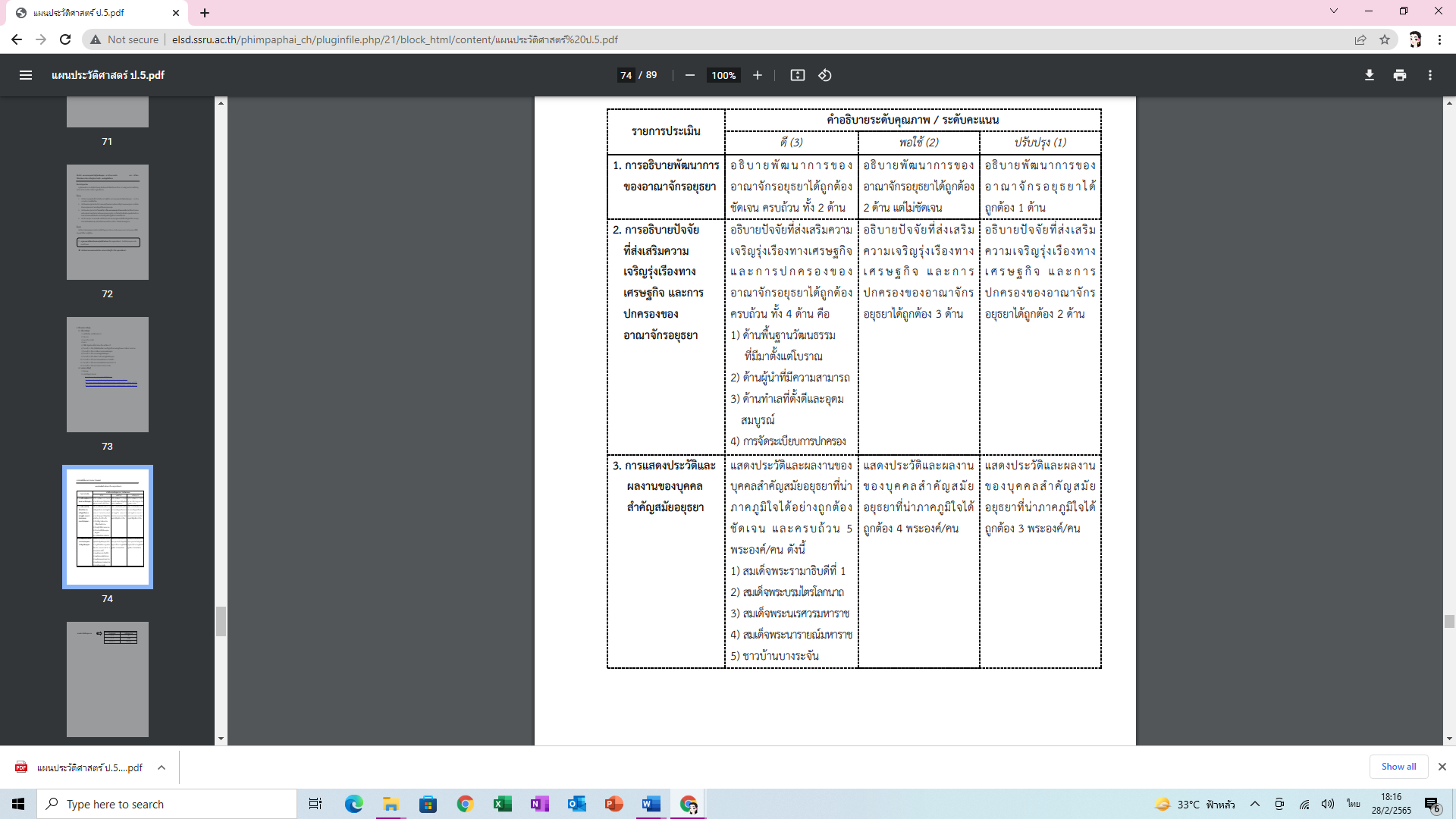 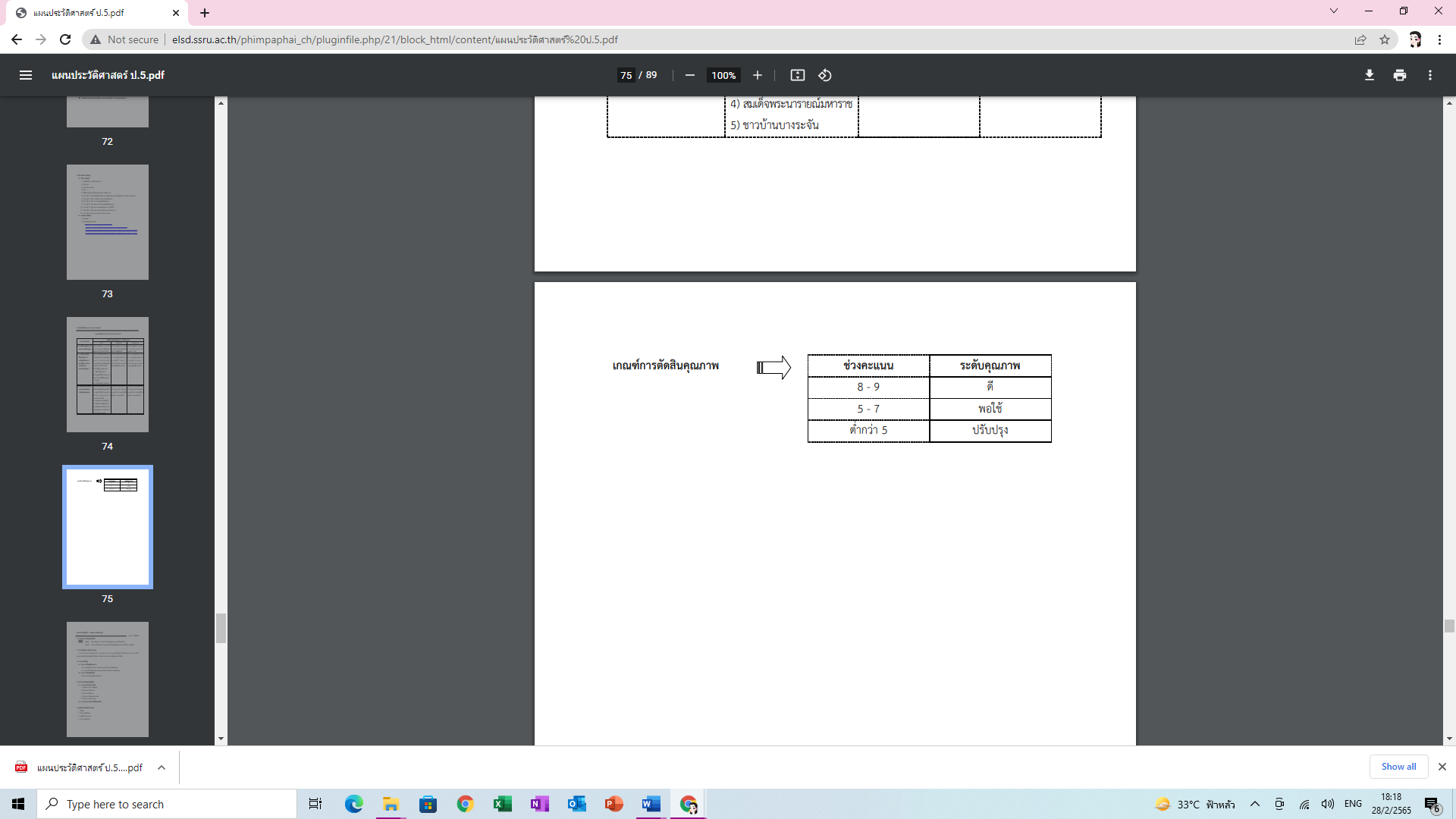 หน่วยการเรียนรู้ที่6 พัฒนาการสมัยธนบุรี 						เวลา 4 ชั่วโมง 1. มาตรฐานการเรียนรู้/ตัวชี้วัดส 4.3 	ป.5/1 อธิบายพัฒนาการของอาณาจักรอยุธยาและธนบุรีโดยสังเขป 	ป.5/3 บอกประวัติและผลงานของบุคคลส าคัญสมัยอยุธยาและธนบุรีที่น่าภาคภูมิใจ 2. สาระสำคัญ/ความคิดรวบยอด 	อาณาจักรธนบุรี เป็นยุคแห่งการกอบกู้เอกราช และบูรณะฟื้นฟูบ้านเมืองในทุกๆ ด้าน โดยมี พระมหากษัตริย์ทรงเป็นผู้นำสำคัญในการพัฒนาและสร้างความมั่นคงแก่บ้านเมือง 3. สาระการเรียนรู้ 	3.1 สาระการเรียนรู้แกนกลาง 		5) การกอบกู้เอกราชและการสถาปนาอาณาจักรธนบุรีโดยสังเขป 		6) พระราชประวัติและผลงานของพระเจ้าตากสินมหาราชโดยสังเขป 	3.2 สาระการเรียนรู้ท้องถิ่น (พิจารณาตามหลักสูตรสถานศึกษา) 4. สมรรถนะส าคัญของผู้เรียน 	4.1 ความสามารถในการคิด 		1) ทักษะการรวบรวมข้อมูล 		2) ทักษะการวิเคราะห์ 		3) ทักษะการตีความ 		4) ทักษะการสรุปลงความเห็น 		5) ทักษะการหาแบบแผน 	4.2 ความสามารถในการใช้ทักษะชีวิต 5. คุณลักษณะอันพึงประสงค์ 	1. มีวินัย 	2. มีความรับผิดชอบ 	3. มุ่งมั่นในการท างาน 	4. รักความเป็นไทย6. ชิ้นงาน/ภาระงาน (รวบยอด) 	สมุดภาพ เรื่อง สมเด็จพระเจ้ากรุงธนบุรี 7. การวัดและการประเมินผล 	7.1 การประเมินก่อนเรียน 	- ตรวจแบบทดสอบก่อนเรียน หน่วยการเรียนรู้ที่ 6 เรื่อง พัฒนาการสมัยธนบุรี 	7.2 การประเมินระหว่างการจัดกิจกรรมการเรียนรู้ 		1) ตรวจใบงานที่ 1.1 เรื่อง พัฒนาการของอาณาจักธนบุรี 		2) ตรวจใบงานที่ 2.1 เรื่อง พระราชประวัติและผลงาน 		3) ตรวจแบบบันทึกการอ่าน 		4) ประเมินการนำเสนอผลงาน 		5) สังเกตพฤติกรรมการทำงานรายบุคคล 		6) สังเกตพฤติกรรมการทำงานกลุ่ม 		7) สังเกตคุณลักษณะอันพึงประสงค์ 	7.3 การประเมินหลังเรียน 		- ตรวจแบบทดสอบหลังเรียน หน่วยการเรียนรู้ที่ 6 เรื่อง พัฒนาการสมัยธนบุรี 	7.4 การประเมินชิ้นงาน/ภาระงาน (รวบยอด) 		- ตรวจสมุดภาพ เรื่อง สมเด็จพระเจ้ากรุงธนบุรี 8. กิจกรรมการเรียนรู้  นักเรียนทำแบบทดสอบก่อนเรียน หน่วยการเรียนรู้ที่ 6 เรื่อง พัฒนาการสมัยธนบุรีเรื่องที่ 1 การกอบกู้เอกราชและการสถาปนาอาณาจักรธนบุรี 				เวลา 1-2 ชั่วโมง วิธีสอนแบบสืบเสาะหาความรู้ (Inquiry Method : 5E) ขั้นที่ 1 กระตุ้นความสนใจ (Engage) 	ครูเล่าถึงสาเหตุของการเสียกรุงศรีอยุธยาครั้งที่ 2 จากนั้นให้นักเรียนช่วยกันหาคำตอบว่า สมเด็จพระเจ้า ตากสินมหาราช สามารถกอบกู้เอกราชและสถาปนาอาณาจักรธนบุรีสำเร็จได้อย่างไร ขั้นที่ 2 สำรวจค้นหา (Explore) 	นักเรียนรวมกลุ่มเดิมเพื่อร่วมกันศึกษาความรู้เรื่อง การกอบกู้เอกราชและการสถาปนาอาณาจักรธนบุรี จากหนังสือเรียน ห้องสมุด และแหล่งข้อมูลสารสนเทศ แล้วบันทึกข้อมูลลงในแบบบันทึกการอ่าน ขั้นที่ 3 อธิบายความรู้ (Explain) 	1. สมาชิกในแต่ละกลุ่มร่วมกันเรียงลำดับเหตุการณ์ที่เกิดขึ้น จากนั้นร่วมกันอภิปรายว่า ปัจจัยสำคัญที่ ส่งผลให้สมเด็จพระเจ้าตากสินมหาราช สามารถกอบกู้เอกราชและสถาปนาอาณาจักรธนบุรีสำเร็จคืออะไร 	2. นักเรียนแต่ละกลุ่มร่วมกันสรุปปัจจัยสำคัญที่ส่งผลให้สมเด็จพระเจ้าตากสินมหาราชสามารถกอบกู้เอก ราชและสถาปนาอาณาจักรธนบุรีสำเร็จ 	3. นักเรียนแต่ละกลุ่มส่งตัวแทนกลุ่มออกมาสรุปปัจจัยสำคัญที่ส่งผลให้สมเด็จพระเจ้าตากสินมหาราช สามารถกอบกู้เอกราชและสถาปนาอาณาจักรธนบุรีสำเร็จ พร้อมยกตัวอย่างประกอบ ขั้นที่ 4 ขยายความเข้าใจ (Expand) 	นักเรียนแต่ละกลุ่มร่วมกันทำใบงานที่ 1.1 เรื่อง พัฒนาการของอาณาจักรธนบุรี เมื่อทำเสร็จแล้วให้ ร่วมกันตรวจความถูกต้อง หรือแก้ไขให้สมบูรณ์ ขั้นที่ 5 ตรวจสอบผล (Evaluate) 	นักเรียนแต่ละกลุ่มส่งตัวแทนออกมานำเสนอใบงานที่ 1.1 จากนั้นครูและนักเรียนสรุปพัฒนาการของ อาณาจักรธนบุรีตั้งแต่การกู้เอกราชจนสถาปนาอาณาจักรธนบุรีเรื่องที่ 2 พระราชประวัติและผลงานของสมเด็จพระเจ้าตากสินมหาราช 			เวลา 1-2 ชั่วโมง วิธีสอนโดยเน้นกระบวนการ : กระบวนการสร้างความตระหนักขั้นที่ 1 สังเกต 	ครูนำแผนที่แสดงที่ตั้งชุมนุมที่มีอำนาจในต้นสมัยกรุงธนบุรี มาแสดงให้นักเรียนดู แล้วให้นักเรียนสังเกตตำ แหน่งที่ตั้งของชุมนุมต่างๆ หลังจากที่เสียกรุงศรีอยุธยาครั้งที่ 2 จากนั้นให้นักเรียนร่วมกันแสดงความคิดเห็นเกี่ยวกับความยากลำบากในการต่อสู้เพื่อกู้เอกราชของสมเด็จพระเจ้าตากสินมหาราช จากชุมนุมต่างๆ และ กองทัพพม่า ขั้นที่ 2 วิเคราะห์วิจารณ์ 	1. นักเรียนรวมกลุ่มเดิมเพื่อร่วมกันศึกษาความรู้เรื่อง พระราชประวัติและผลงานสมเด็จพระเจ้าตากสิน มหาราช จากหนังสือเรียน และห้องสมุด 	2. นักเรียนแต่ละกลุ่มตรวจสอบความถูกต้องของพระราชประวัติ และพระราชกรณียกิจที่สำคัญของ สมเด็จพระเจ้าตากสินมหาราช 	3. นักเรียนแต่ละกลุ่มร่วมกันวิเคราะห์ประเด็นที่กำหนด จากนั้นตัวแทนนักเรียนแต่ละกลุ่มนำเสนอผล การวิเคราะห์ที่หน้าชั้นเรียน โดยมีครูตรวจสอบความถูกต้อง 	4. นักเรียนทำใบงานที่ 2.1 เรื่อง พระราชประวัติและผลงาน เป็นรายบุคคล เมื่อทำเสร็จให้ตรวจความ ถูกต้องก่อนนำส่งครู ขั้นที่ 3 สรุป 	1. นักเรียนร่วมกันสรุปพระราชประวัติ พระราชกรณียกิจที่สำคัญของสมเด็จพระเจ้าตากสินมหาราช และการสถาปนากรุงธนบุรี 	2. นักเรียนและครูร่วมกันบอกคุณค่าพระราชกรณียกิจที่สำคัญของสมเด็จพระเจ้าตากสินมหาราช ที่มีผล ต่อการดำรงชีวิตของคนไทยในปัจจุบัน  ครูมอบหมายให้นักเรียนแต่ละคนจัดทำสมุดภาพ เรื่อง สมเด็จพระเจ้ากรุงธนบุรี โดยให้ครอบคลุมประเด็นตามที่กำหนด  นักเรียนทำแบบทดสอบหลังเรียน หน่วยการเรียนรู้ที่ 6 เรื่อง พัฒนาการสมัยธนบุรี9. สื่อ/แหล่งการเรียนรู้ 	9.1 สื่อการเรียนรู้ 		1) หนังสือเรียน ประวัติศาสตร์ ป.5 		2) แผนที่แสดงที่ตั้งชุมนุมที่มีอำนาจในต้นสมัยกรุงธนบุรี 		3) ใบงานที่ 1.1 เรื่อง พัฒนาการของอาณาจักรธนบุรี 		4) ใบงานที่ 2.1 เรื่อง พระราชประวัติและผลงาน 	9.2 แหล่งการเรียนรู้ 		1) ห้องสมุด 		2) แหล่งข้อมูลสารสนเทศ 	- http://allknowledges.tripod.com/thonburi.html - -- -   http://learn.wattano.ac.th/TCH/suriyan/Part%20TO.htmการประเมินชิ้นงาน/ภาระงาน (รวบยอด)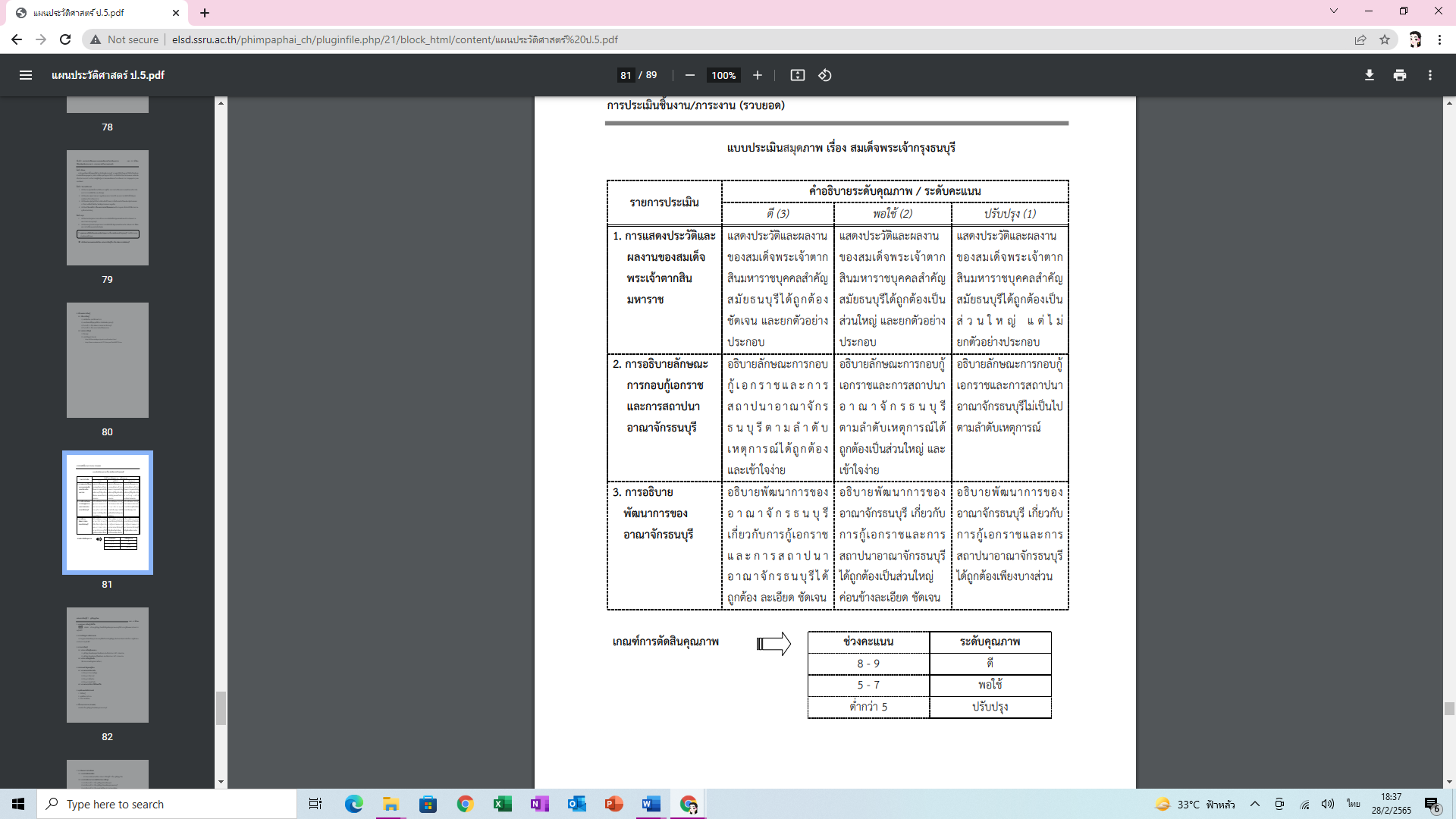 หน่วยการเรียนรู้ที่ 7 ภูมิปัญญาไทย 								เวลา 6 ชั่วโมง 1. มาตรฐานการเรียนรู้/ตัวชี้วัด ส 4.3 	ป.5/4 อธิบายภูมิปัญญาไทยที่ส าคัญสมัยอยุธยาและธนบุรีที่น่าภาคภูมิใจและควรค่าแก่การ อนุรักษ์ไว้ 2. สาระสำคัญ/ความคิดรวบยอด 	บรรพบุรุษของไทยสมัยอยุธยาและธนบุรีได้สร้างสรรค์ภูมิปัญญาอันเป็นประโยชน์ เป็นที่น่าภาคภูมิใจและ ควรค่าแก่การอนุรักษ์ไว้ 3. สาระการเรียนรู้ 	3.1 สาระการเรียนรู้แกนกลาง 		1) ภูมิปัญญาไทยสมัยอยุธยาโดยสังเขป เช่น ศิลปกรรม การค้า วรรณกรรม 		2) ภูมิปัญญาไทยสมัยธนบุรีโดยสังเขป เช่น ศิลปกรรม การค้า วรรณกรรม 	3.2 สาระการเรียนรู้ท้องถิ่น (พิจารณาตามหลักสูตรสถานศึกษา) 4. สมรรถนะสำคัญของผู้เรียน 	4.1 ความสามารถในการคิด 		1) ทักษะการรวบรวมข้อมูล 		2) ทักษะการวิเคราะห์ 		3) ทักษะการเชื่อมโยง 		4) ทักษะการสรุปอ้างอิง 	4.2 ความสามารถในการใช้ทักษะชีวิต 5. คุณลักษณะอันพึงประสงค์ 	1. ใฝ่เรียนรู้ 	2. มุ่งมั่นในการทำงาน 	3. รักความเป็นไทย 6. ชิ้นงาน/ภาระงาน (รวบยอด) 	แผ่นพับ เรื่อง ภูมิปัญญาไทยสมัยอยุธยาและธนบุรี7. การวัดและการประเมินผล 	7.1 การประเมินก่อนเรียน 		- ตรวจแบบทดสอบก่อนเรียน หน่วยการเรียนรู้ที่ 7 เรื่อง ภูมิปัญญาไทย 	7.2 การประเมินระหว่างการจัดกิจกรรมการเรียนรู้ 		1) ตรวจใบงานที่ 1.1 เรื่อง ภูมิปัญญาไทยสมัยอยุธยา 		2) ตรวจใบงานที่ 3.1 เรื่อง ภูมิปัญญาไทยสมัยอยุธยาและธนบุรี 		3) ตรวจใบงานที่ 3.2 เรื่อง คุณค่าภูมิปัญญาจากบรรพบุรุษไทย 		4) ประเมินการนำเสนอผลงาน 		5) สังเกตพฤติกรรมการทำงานรายบุคคล 		6) สังเกตพฤติกรรมการทำงานกลุ่ม 		7) สังเกตคุณลักษณะอันพึงประสงค์ 	7.3 การประเมินหลังเรียน 		- ตรวจแบบทดสอบหลังเรียน หน่วยการเรียนรู้ที่ 7 เรื่อง ภูมิปัญญาไทย 	7.4 การประเมินชิ้นงาน/ภาระงาน (รวบยอด)		- ตรวจแผ่นพับ เรื่อง ภูมิปัญญาไทยสมัยอยุธยาและธนบุรี 8. กิจกรรมการเรียนรู้ 	 นักเรียนทำแบบทดสอบก่อนเรียน หน่วยการเรียนรู้ที่ 7 เรื่อง ภูมิปัญญาไทยเรื่องที่ 1 ภูมิปัญญาไทยสมัยอยุธยา 							เวลา 1-2 ชั่วโมง วิธีสอนโดยเน้นกระบวนการ : กระบวนการสร้างความตระหนักขั้นที่1 สังเกต 	ครูนำบัตรภาพพระพุทธรูปและพระปรางค์ ในจังหวัดพระนครศรีอยุธยามาให้นักเรียนดู และให้นักเรียน ตอบคำถาม จากนั้นครูอธิบายเชื่อมโยงให้นักเรียนเข้าใจเกี่ยวกับภูมิปัญญาไทยสมัยอยุธยา ขั้นที่ 2 วิเคราะห์วิจารณ์ 	1. ครูให้นักเรียนรวมกลุ่ม กลุ่มละ 3-5 คน ตามความสมัครใจ จากนั้นให้นักเรียนแต่ละกลุ่มร่วมกันศึกษา ความรู้เรื่อง ภูมิปัญญาไทยสมัยอยุธยา จากหนังสือเรียน 	2. นักเรียนแต่ละกลุ่มร่วมกันวิเคราะห์ความรู้ในประเด็นที่ครูกำหนด 	3. นักเรียนแต่ละกลุ่มร่วมกันสรุปผลการวิเคราะห์ แล้วส่งตัวแทนกลุ่มออกมานำเสนอผลการวิเคราะห์ 	4. นักเรียนทำใบงานที่ 1.1 เรื่อง ภูมิปัญญาไทยสมัยอยุธยา เป็นรายบุคคล เมื่อทำใบงานเสร็จแล้วให้ ตรวจความเรียบร้อยก่อนนำส่งครู ขั้นที่ 3 สรุป 	นักเรียนแต่ละกลุ่มร่วมกันสรุปลักษณะของภูมิปัญญาไทยที่สำคัญสมัยอยุธยา และบอกคุณค่าของภูมิ ปัญญาในอดีต ที่ส่งผลมาถึงปัจจุบันเรื่องที่ 2 ภูมิปัญญาไทยสมัยธนบุรี 						เวลา 	1-2 ชั่วโมง วิธีสอนโดยเน้นกระบวนการ : กระบวนการสร้างเจตคติขั้นที่ 1 สังเกต 	นักเรียนช่วยกันยกตัวอย่างความเชื่อของคนในสังคมไทย หรือความเชื่อของนักเรียน จากนั้นร่วมกันแสดง ความคิดเห็นว่า บรรพบุรุษของเราในอดีต เหตุใดจึงมีความเชื่อเกี่ยวกับโลกสวรรค์ โลกมนุษย์ และนรก ขั้นที่ 2 วิเคราะห์ 	1. นักเรียนรวมกลุ่มเดิมเพื่อร่วมกันศึกษาความรู้เรื่อง ภูมิปัญญาไทยสมัยธนบุรี จากหนังสือเรียน 	2. ครูให้นักเรียนร่วมกันวิเคราะห์ว่า บรรพบุรุษของเราในสมัยธนบุรี เหตุใดจึงมีความเชื่อเกี่ยวกับโลก สวรรค์โลกมนุษย์ และนรก 	3. นักเรียนแต่ละกลุ่มสรุปผลการวิเคราะห์ จากนั้นส่งตัวแทนกลุ่มออกมานำเสนอผลการวิเคราะห์ที่หน้า ชั้นเรียน 	4. ครูนำบัตรภาพมาแสดงที่หน้าชั้นเรียน จากนั้นให้นักเรียนแสดงความคิดเห็นว่า บัตรภาพจากสมุดภาพ ไตรภูมิหมายเลข 1 และหมายเลข 2 มีผลต่อพฤติกรรมของคนอย่างไร 	5. ครูอธิบายให้เข้าใจว่าสมุดภาพไตรภูมิในสมัยธนบุรีเป็นกุศโลบายการเผยแผ่คำสอนขอพระพุทธศาสนา 	6. ครูให้นักเรียนแต่ละกลุ่มร่วมกันยกตัวอย่างภูมิปัญญาด้านวรรณกรรมสมัยธนบุรี และบอกคุณค่าที่ ได้รับจากภูมิปัญญาดังกล่าว ขั้นที่ 3 สรุป 	นักเรียนแต่ละกลุ่มร่วมกันสรุปลักษณะของภูมิปัญญาไทยที่สำคัญสมัยธนบุรี และบอกคุณค่าของภูมิ ปัญญาในอดีตที่ส่งผลมาถึงปัจจุบันเรื่องที่ 3 การอนุรักษ์ภูมิปัญญาไทย 							เวลา 1-2 ชั่วโมง วิธีสอนแบบสืบเสาะหาความรู้ (Inquiry Method : 5E) ขั้นที่ 1 กระตุ้นความสนใจ (Engage) 	1.ครูให้นักเรียนร่วมกันแสดงความคิดเห็นว่า หากไม่มีภูมิปัญญาที่ตกทอดมาจากบรรพบุรุษไทย จะเกิดผล อย่างไรต่อสังคมไทย 	2.ครูอธิบายเชื่อมโยงให้นักเรียนตระหนักถึงความสำคัญของภูมิปัญญาไทยที่บรรพบุรุษของไทยได้ สร้างสรรค์ไว้ ขั้นที่ 2 สำรวจค้นหา (Explore) 	นักเรียนรวมกลุ่มเดิมเพื่อร่วมกันศึกษาและสืบค้นเกี่ยวกับภูมิปัญญาไทยสมัยอยุธยา สมัยธนบุรี และ แนวทางในการอนุรักษ์ภูมิปัญญาไทย จากห้องสมุด ขั้นที่ 3 อธิบายความรู้ (Explain) 	1. สมาชิกในแต่ละกลุ่มร่วมกันรวบรวมข้อมูลที่ได้จากศึกษาและสืบค้นเกี่ยวกับภูมิปัญญาไทยสมัยอยุธยา สมัยธนบุรี แล้วผลัดกันเสนอแนวทางในการอนุรักษ์ภูมิปัญญาไทย 	2. นักเรียนทำใบงานที่ 3.1 เรื่อง ภูมิปัญญาไทยสมัยอยุธยาและธนบุรี เป็นรายบุคคล ขั้นที่ 4 ขยายความเข้าใจ (Expand) 	นักเรียนแต่ละกลุ่มร่วมกันทำใบงานที่ 3.2 เรื่อง คุณค่าภูมิปัญญาจากบรรพบุรุษไทย เมื่อทำเสร็จแล้วให้ ร่วมกันตรวจความถูกต้อง หรือแก้ไขให้สมบูรณ์ ขั้นที่ 5 ตรวจสอบผล (Evaluate) 	นักเรียนแต่ละกลุ่มส่งตัวแทนออกมาน าเสนอใบงานที่ 3.2 จากนั้นครูและนักเรียนสรุปคุณค่าและแนวทาง ในการอนุรักษ์ภูมิปัญญาไทย  ครูมอบหมายให้นักเรียนแต่ละคนจัดทำแผ่นพับ เรื่อง ภูมิปัญญาไทยสมัยอยุธยาและธนบุรี โดยให้ครอบคลุมประเด็นตามที่กำหนด  นักเรียนทำแบบทดสอบหลังเรียน หน่วยการเรียนรู้ที่ 7 เรื่อง ภูมิปัญญาไทย9. สื่อ/แหล่งการเรียนรู้ 	9.1 สื่อการเรียนรู้ 		1) หนังสือเรียน ประวัติศาสตร์ ป.5 		2) บัตรภาพ 		3) ใบงานที่ 1.1 เรื่อง ภูมิปัญญาไทยสมัยอยุธยา 		4) ใบงานที่ 3.1 เรื่อง ภูมิปัญญาไทยสมัยอยุธยาและธนบุรี 		5) ใบงานที่ 3.2 เรื่อง คุณค่าภูมิปัญญาจากบรรพบุรุษไทย 	9.2 แหล่งการเรียนรู้ 		- ห้องสมุดการประเมินชิ้นงาน/ภาระงาน (รวบยอด)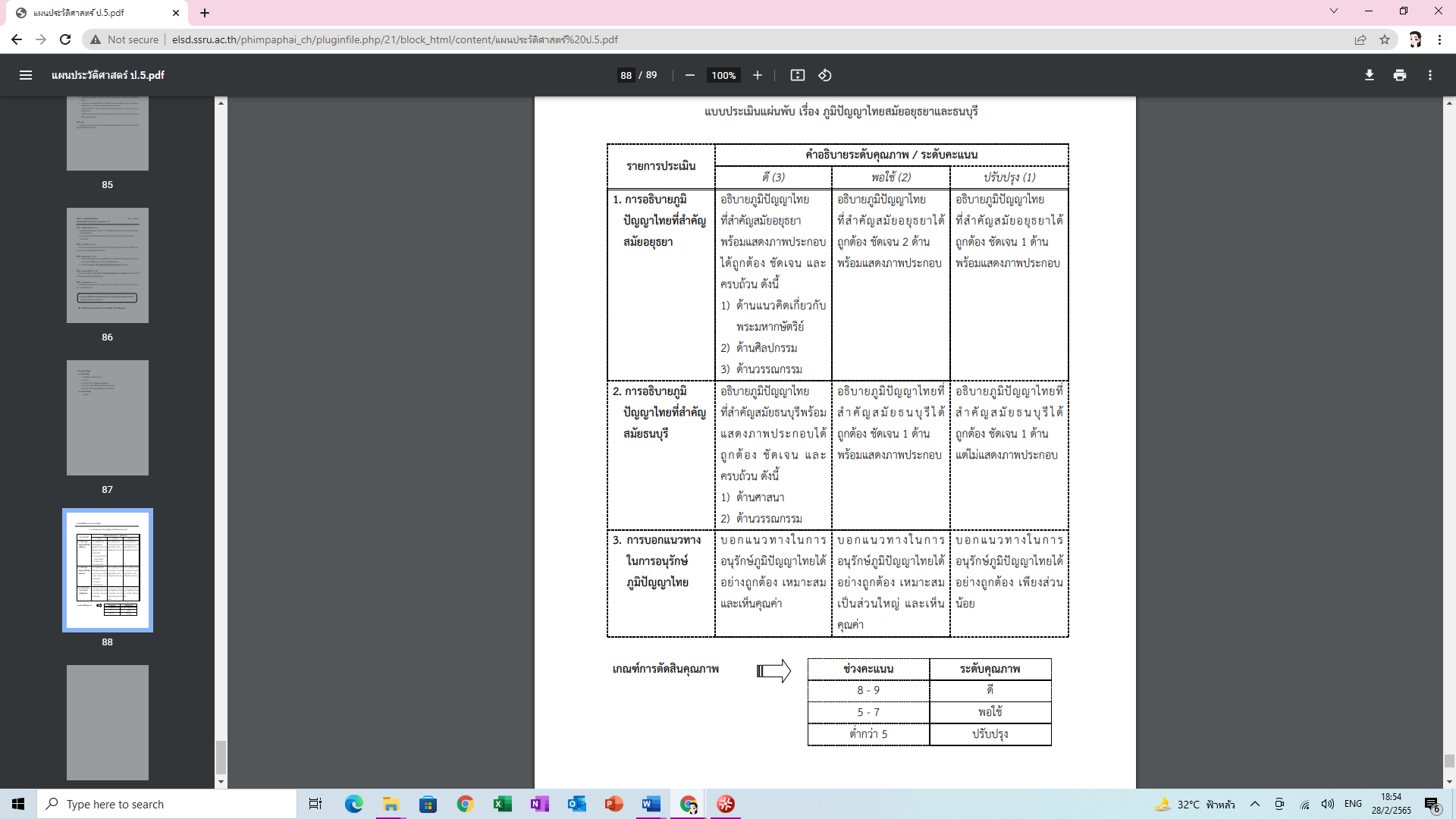 